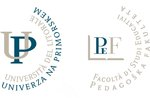 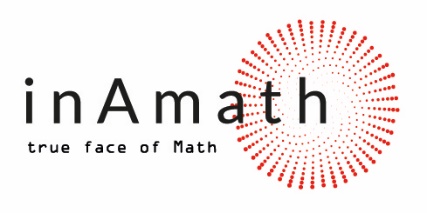 Vabilo na izobraževanje v okviru Erasmus + projekta Medpredmetni pristop k poučevanju matematike (An interdisciplinary approach to mathematical education)Program izobraževanja: Četrtek, 16. 2. 2023, od 16.00 do 20.00Uvodni nagovor in predstavitev projekta InAMath (dr. Marina Volk)Vključevanje gibanja v pouk matematike – teoretična izhodišča podprta s praktičnimi primeri (dr. Tadeja Volmut in dr. Marina Volk)Pomen razvijanja naravoslovne in matematične pismenosti skozi medpredmetne dejavnosti (dr. Nataša Dolenc Orbanić in dr. Marina Volk)Zaključek in evalvacija prvega srečanjaSreda, 22. 2. 2023, od 16. 00 do 20. 00, v predavalnici P6, UP PEFPomen medpredmetnega povezovanja tujega jezika z matematiko na razredni stopnji skozi primere (dr. Mojca Žefran in dr. Marina Volk)Predstavitev medpredmetnih dejavnosti, ki so nastale v okviru projekta InAMath (dr. Marina Volk in dr. Mojca Žefran)Predstavitev spletne učilnice projekta InAMath (v računalniški učilnici)